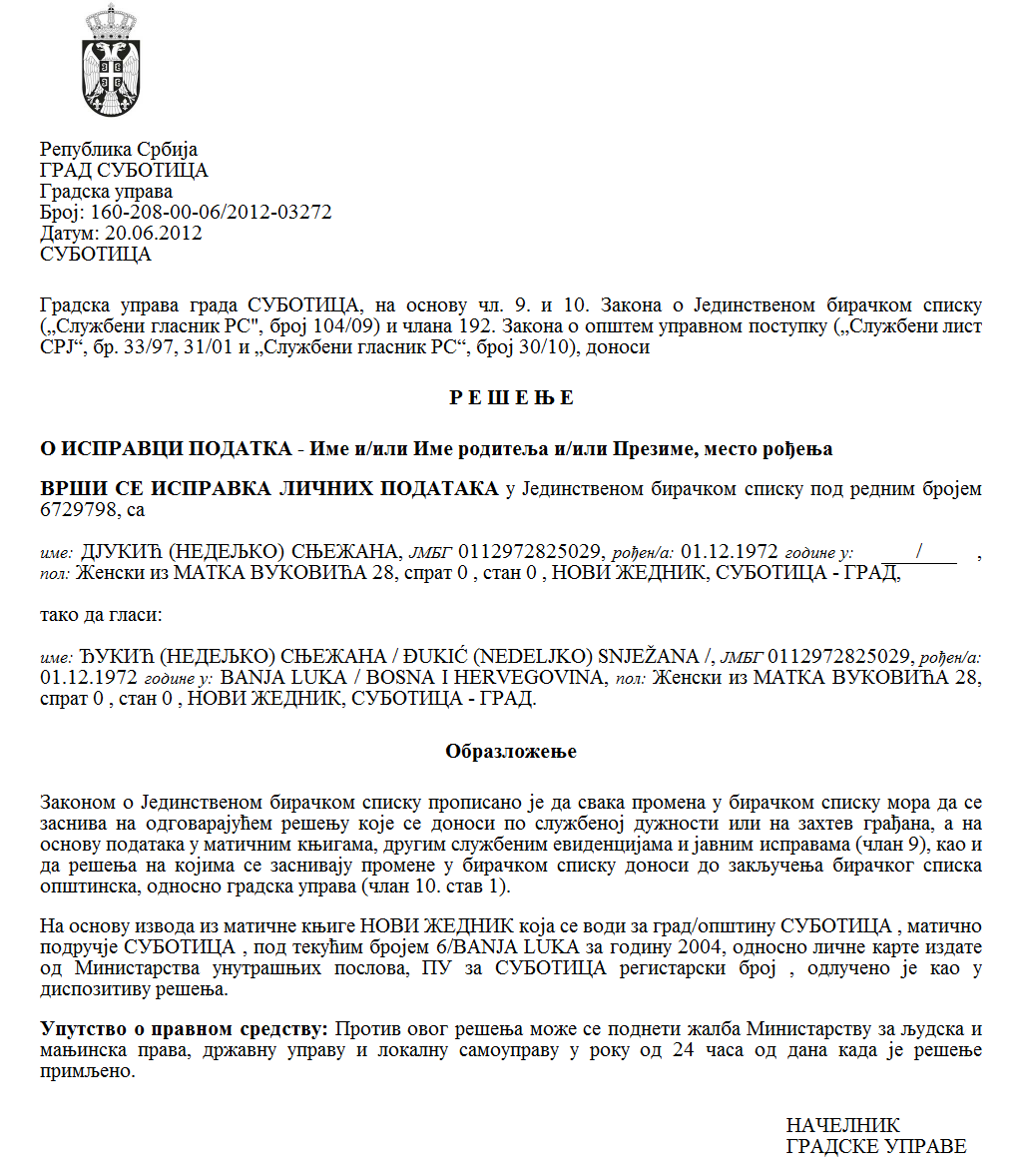 SZERB KÖZTÁRSASÁGVAJDASÁG AUTONÓM TARTOMÁNYZENTA KÖZSÉG Szám: 332-2/2021-IIKelt 2021. november 2-ánZ E N T AA helyi önkormányzatról szóló  törvény (az SZK Hivatalos Közlönye,  129/2007.,  83/2014. sz. – más törv.  és  101/2016. sz.) 44. szakasza 1. bekezdésének 5)  pontja, Zenta község statútuma (Zenta Község Hivatalos Lapja,  4/2019. sz.) 61. szakasza  1. bekezdésének  9) pontja és    Zenta község  számára közérdekű egyesületek  programjai és projektumai finanszírozásáról és társfinanszírozásáról szóló rendelet (Zenta Község Hivatalos Lapja,  29/2016. sz.) 18. szakasza alapján,  Zenta községnek a turizmus terén a  közérdekű  egyesületei programjainak és projektumainak az eszközök odaítélésében  illetékes  bizottság javaslatára, kelt  2021. október 1-jén,   Zenta  község  polgármestere  2021. november  2-án meghozta az alábbi H A T Á R O Z A T O TA  PROGRAMOK ÉS  PROJEKTUMOK   KIVÁLASZTÁSÁRÓL ÉS AZ ESZKÖZÖK ODAÍTÉLÉSÉRŐL a turizmus terén az egyesületek   programjai és projektumai serkentő programjai és projektumai vagy   a  programok és projektumok   hiányzó részének   finanszírozására vagy társfinanszírozására   A 2021-es évben Zenta község a turizmus terén az egyesületek  programjait  és  projektumait   az 1. sorszámtól az  5. sorszámmal bezárólag fogja  finanszírozni és társfinanszírozni:  Felhívjuk a  pályázat résztvevőit,  akik   a  kértnél kevesebb összeget  kaptak,  hogy  a  határozat  közzétételétől számított   nyolc napon belül küldjék meg a revideált   költségszerkezetüket a  pályázati jelentkezésben   feltüntetett programra,  összhangban  a  jóváhagyott eszközök mértékével, illetve a tájékoztatást arról, hogy  elállnak  az eszközöktől, amelyeket számukra odaítéltek. III. A jelen határozat végleges és közzé kell tenni Zenta község  hivatalos honlapján (http://www.zenta-senta.co.rs) és az e-Közigazgatás  portálján.I n d o k l á sZenta község közérdekeit szolgáló egyesületek programjai és projektumai finanszírozásáról és társfinanszírozásáról szóló rendelet (Zenta Község Hivatalos Lapja, 29/2016. sz.) 6. szakaszának 1. bekezdése alapján Zenta község polgármestere   2021. március 22-én   kiírta   és  Zenta  község hivatalos honlapján (http://www.zenta-senta.co.rs)  és  az e-Közigazgatás  portálján   közzétette   a  nyilvános pályázatot   a turizmus   terén a közérdekű egyesületek programjai és projektumai   finanszírozására és társfinanszírozására,  éspedig a  pénzeszközökre 750.000,00 dináros összegben, amelyeket Zenta  község 2021-es évi költségvetéséről  szóló rendelettel (Zenta Község Hivatalos Lapja,  41/2020. sz.) irányoztak elő az 1502-es    program keretében, amelynek neve TURIZMUSFEJLESZTÉS, leírva mint aktivitást  a  001-es  szám alatt  A turizmus igazgatása  néven, 473-as funkcionális osztályozáson Turizmus, a  127/0-s számú pozíción,    és  mint  481000-es  közgazdasági osztályozást, leírva mint a KORMÁNYOK KÍVÜLI SZERVEZETEK DOTÁLÁSA.Zenta község számára a turizmus terén a közérdekű  programokra  az eszközök odaítélésében illetékes  bizottság  2021. október 1-jén  megtartotta az ülését, és elkészített  az alábbi A jelen értékelési  és  rangsorolási  jegyzék közzé lett téve  Zenta  község  hivatalos honlapján (http://www.zenta-senta.co.rs) és  az e - Közigazgatás portálján. A nyilvános pályázat egyik résztvevője sem nyújtott be fellebbezést az értékelési és  rangsorolási listára,  így a listát  megküldtük Zenta község polgármesterének,  hogy  meghozza a határozatot   a  programokról  és projektumokról és az eszközök odaítéléséről a programok  és  projektumok serkentésére vagy a programok és projektumok hiányzó eszközeinek finanszírozására és társfinanszírozására  a turizmus terén.   A  helyi önkormányzatról szóló  törvény (az SZK Hivatalos Közlönye,  129/2007.,  83/2014. sz. – más törv.  és  101/2016. sz.) 44. szakasza 1. bekezdésének 5)  pontja előirányozza: „A község polgármestere   meghozza  az egyedi aktusokat,  amelyekre  a törvény, a  statútum vagy a képviselő-testület rendelete  által fel van hatalmazva.” Zenta község statútuma (Zenta Község Hivatalos Lapja,  4/2019. sz.) 61. szakasza  1. bekezdésének  9) pontja előirányozza: „A község polgármestere   meghozza  az egyedi aktusokat,  amelyekre  a törvény, a  statútum vagy a képviselő-testület rendelete  által fel van hatalmazva.” Zenta község közérdekeit szolgáló egyesületek programjai és projektumai finanszírozásáról és társfinanszírozásáról szóló rendelet (Zenta Község Hivatalos Lapja,  29/2016. sz.) 18. szakaszának 1. bekezdése előirányozza: „A program kiválasztásáról a határozatot,  amelyre  a községi költségvetésből  ítélünk oda  programserkentő eszközöket vagy  a  program  hiányzó részének  a  finanszírozására vagy társfinanszírozására eszközöket,  a  község polgármestere hozza meg a jelen rendelet  15. szakaszának 1. bekezdése   szerinti   lista megállapításától számított 30 napon belül.”Zenta község közérdekeit szolgáló egyesületek programjai és projektumai finanszírozásáról és társfinanszírozásáról szóló rendelet  20. szakasza előirányozza: „Az eszközök felosztásáról szóló határozat mellett   a község  hivatalos honlapján   közzé kell tenni   az információt a  pályázat résztvevőiről,  akik a  kértnél alacsonyabb összeget kaptak,  hogy  a határozat közzétételétől számított  nyolc napon belül megküldjék a revideált  költségszerkezetük összegét  a programra, amely  a  pályázati jelentkezésben lett feltüntetve,  összhangban  az odaítélt  eszközökkel,  illetve a tájékoztatást  arról, hogy   elállnak  a számukra  odaítélt eszközöktől.” Zenta község közérdekeit szolgáló egyesületek programjai és projektumai finanszírozásáról és társfinanszírozásáról szóló rendelet  18. szakaszának 2. bekezdése előirányozza:” A község polgármesterének a határozata  végleges és ellene nem nyújtható be fellebbezés.” Zenta község közérdekeit szolgáló egyesületek programjai és projektumai finanszírozásáról és társfinanszírozásáról szóló rendelet  19. szakasza előirányozza: „A programok kiválasztásáról a határozatot, amelyekre  a községi költségvetés   eszközeiből ítélünk oda eszközöket a  programok serkentésére vagy  a  programok hiányzó részeinek a finanszírozására és   társfinanszírozására közzé kell tenni  Zenta  község hivatalos  honlapján és  az e-Közigazgatás portálján.”Zenta község polgármestere Zenta község közérdekeit szolgáló egyesületek programjai és projektumai finanszírozásáról és társfinanszírozásáról szóló rendelet 18. szakaszának 1.  bekezdése alapján  meghozta  a  rendelkező rész szerinti határozatot. Czeglédi Rudolf  s.k.Zenta község polgármestereSorszámEgyesületA program, illetve projektum neve A jóváhagyott pénzeszközök  összege  dinárban kifejezve1Савез инвалида рада Војводине Општинска организација СентаVajdaságiMunkarokkantak Szövetsége Zenta Község Munkarokkantak  EgyesületeПројекат инвестиционог одржавања, изградња новог санитарног чвора и планирање локалних путева код ЧардеBeruházási karbantartási projektum,   új  vizesblokk kiépítése  és  a  helyi utak  tervezése a Csárdánál235.000,002Удружење  грађана  „Панон Феникс“ Торњош„Pannon Phoenix“ Polgárok Egyesülete TornyosCsapatmunka – A falusi élet szépségei20.000,003Цивилни центар „Ци-Фи“ СентаCI-FI Civilközpont ZentaMosolytenger200.000,00 4Коњички и фијакерски клуб „Вилењак” Сента„Táltos” Lovas és Fiákeros Klub ZentaSétakocsikázás100.000,005МУСМУС "eXperiment" Сента невладина организацијаZentai Zenészek Zenei Egyesülete "еXperiment" nem Кormányzati SzervezetTisza 5100.000,00 SorszámEgyesületA program, illetve projektum neve A jóváhagyott pénzeszközök összege dinárbanPontszám minden  kritérium szerintÖsszesen pontszámÖsszesen pontszám SorszámEgyesületA program, illetve projektum neve A jóváhagyott pénzeszközök összege dinárbanPontszám minden  kritérium szerintA kritérium számegységePontok1Савез инвалида рада Војводине Општинска организација СентаVajdaságiMunkarokkantak Szövetsége Zenta Község Munkarokkantak  EgyesületeПројекат инвестиционог одржавања, изградња новог санитарног чвора и планирање локалних путева код ЧардеA Csárdán  a  beruházási projektum fenntartása, új vizesblokk  kiépítése  és  a helyi  utak tervezése235.000,00105191Савез инвалида рада Војводине Општинска организација СентаVajdaságiMunkarokkantak Szövetsége Zenta Község Munkarokkantak  EgyesületeПројекат инвестиционог одржавања, изградња новог санитарног чвора и планирање локалних путева код ЧардеA Csárdán  a  beruházási projektum fenntartása, új vizesblokk  kiépítése  és  a helyi  utak tervezése235.000,00105291Савез инвалида рада Војводине Општинска организација СентаVajdaságiMunkarokkantak Szövetsége Zenta Község Munkarokkantak  EgyesületeПројекат инвестиционог одржавања, изградња новог санитарног чвора и планирање локалних путева код ЧардеA Csárdán  a  beruházási projektum fenntartása, új vizesblokk  kiépítése  és  a helyi  utak tervezése235.000,001053191Савез инвалида рада Војводине Општинска организација СентаVajdaságiMunkarokkantak Szövetsége Zenta Község Munkarokkantak  EgyesületeПројекат инвестиционог одржавања, изградња новог санитарног чвора и планирање локалних путева код ЧардеA Csárdán  a  beruházási projektum fenntartása, új vizesblokk  kiépítése  és  a helyi  utak tervezése235.000,001054181Савез инвалида рада Војводине Општинска организација СентаVajdaságiMunkarokkantak Szövetsége Zenta Község Munkarokkantak  EgyesületeПројекат инвестиционог одржавања, изградња новог санитарног чвора и планирање локалних путева код ЧардеA Csárdán  a  beruházási projektum fenntartása, új vizesblokk  kiépítése  és  a helyi  utak tervezése235.000,001055201Савез инвалида рада Војводине Општинска организација СентаVajdaságiMunkarokkantak Szövetsége Zenta Község Munkarokkantak  EgyesületeПројекат инвестиционог одржавања, изградња новог санитарног чвора и планирање локалних путева код ЧардеA Csárdán  a  beruházási projektum fenntartása, új vizesblokk  kiépítése  és  a helyi  utak tervezése235.000,001056101Савез инвалида рада Војводине Општинска организација СентаVajdaságiMunkarokkantak Szövetsége Zenta Község Munkarokkantak  EgyesületeПројекат инвестиционог одржавања, изградња новог санитарног чвора и планирање локалних путева код ЧардеA Csárdán  a  beruházási projektum fenntartása, új vizesblokk  kiépítése  és  a helyi  utak tervezése235.000,00105701Савез инвалида рада Војводине Општинска организација СентаVajdaságiMunkarokkantak Szövetsége Zenta Község Munkarokkantak  EgyesületeПројекат инвестиционог одржавања, изградња новог санитарног чвора и планирање локалних путева код ЧардеA Csárdán  a  beruházási projektum fenntartása, új vizesblokk  kiépítése  és  a helyi  utak tervezése235.000,001058201Савез инвалида рада Војводине Општинска организација СентаVajdaságiMunkarokkantak Szövetsége Zenta Község Munkarokkantak  EgyesületeПројекат инвестиционог одржавања, изградња новог санитарног чвора и планирање локалних путева код ЧардеA Csárdán  a  beruházási projektum fenntartása, új vizesblokk  kiépítése  és  a helyi  utak tervezése235.000,00105összesen1052Удружење  грађана  „Панон Феникс“ Торњош„Pannon Phoenix“ Polgárok Egyesülete TornyosCsapatmunka – A falusi élet szépségei20.000,00801102Удружење  грађана  „Панон Феникс“ Торњош„Pannon Phoenix“ Polgárok Egyesülete TornyosCsapatmunka – A falusi élet szépségei20.000,0080252Удружење  грађана  „Панон Феникс“ Торњош„Pannon Phoenix“ Polgárok Egyesülete TornyosCsapatmunka – A falusi élet szépségei20.000,00803152Удружење  грађана  „Панон Феникс“ Торњош„Pannon Phoenix“ Polgárok Egyesülete TornyosCsapatmunka – A falusi élet szépségei20.000,0080422Удружење  грађана  „Панон Феникс“ Торњош„Pannon Phoenix“ Polgárok Egyesülete TornyosCsapatmunka – A falusi élet szépségei20.000,00805202Удружење  грађана  „Панон Феникс“ Торњош„Pannon Phoenix“ Polgárok Egyesülete TornyosCsapatmunka – A falusi élet szépségei20.000,0080682Удружење  грађана  „Панон Феникс“ Торњош„Pannon Phoenix“ Polgárok Egyesülete TornyosCsapatmunka – A falusi élet szépségei20.000,0080702Удружење  грађана  „Панон Феникс“ Торњош„Pannon Phoenix“ Polgárok Egyesülete TornyosCsapatmunka – A falusi élet szépségei20.000,00808202Удружење  грађана  „Панон Феникс“ Торњош„Pannon Phoenix“ Polgárok Egyesülete TornyosCsapatmunka – A falusi élet szépségei20.000,0080összesen803Цивилни центар „Ци-Фи“ СентаCI-FI Civilközpont ZentaMosolytenger200.000,00102183Цивилни центар „Ци-Фи“ СентаCI-FI Civilközpont ZentaMosolytenger200.000,00102293Цивилни центар „Ци-Фи“ СентаCI-FI Civilközpont ZentaMosolytenger200.000,001023123Цивилни центар „Ци-Фи“ СентаCI-FI Civilközpont ZentaMosolytenger200.000,001024153Цивилни центар „Ци-Фи“ СентаCI-FI Civilközpont ZentaMosolytenger200.000,001025203Цивилни центар „Ци-Фи“ СентаCI-FI Civilközpont ZentaMosolytenger200.000,00102683Цивилни центар „Ци-Фи“ СентаCI-FI Civilközpont ZentaMosolytenger200.000,001027103Цивилни центар „Ци-Фи“ СентаCI-FI Civilközpont ZentaMosolytenger200.000,001028203Цивилни центар „Ци-Фи“ СентаCI-FI Civilközpont ZentaMosolytenger200.000,00102összesen1024Коњички и фијакерски клуб „Вилењак” Сента„Táltos” Lovas és Fiákeros Klub ZentaSétakocsikázás100.000,0080164Коњички и фијакерски клуб „Вилењак” Сента„Táltos” Lovas és Fiákeros Klub ZentaSétakocsikázás100.000,0080244Коњички и фијакерски клуб „Вилењак” Сента„Táltos” Lovas és Fiákeros Klub ZentaSétakocsikázás100.000,00803104Коњички и фијакерски клуб „Вилењак” Сента„Táltos” Lovas és Fiákeros Klub ZentaSétakocsikázás100.000,00804104Коњички и фијакерски клуб „Вилењак” Сента„Táltos” Lovas és Fiákeros Klub ZentaSétakocsikázás100.000,00805204Коњички и фијакерски клуб „Вилењак” Сента„Táltos” Lovas és Fiákeros Klub ZentaSétakocsikázás100.000,0080664Коњички и фијакерски клуб „Вилењак” Сента„Táltos” Lovas és Fiákeros Klub ZentaSétakocsikázás100.000,0080744Коњички и фијакерски клуб „Вилењак” Сента„Táltos” Lovas és Fiákeros Klub ZentaSétakocsikázás100.000,00808204Коњички и фијакерски клуб „Вилењак” Сента„Táltos” Lovas és Fiákeros Klub ZentaSétakocsikázás100.000,0080összesen805МУСМУС "eXperiment" Сента невладина организацијаZentai Zenészek Zenei Egyesülete "еXperiment" Kormányon kívüli szervezet Tisza 5100.000,0080175МУСМУС "eXperiment" Сента невладина организацијаZentai Zenészek Zenei Egyesülete "еXperiment" Kormányon kívüli szervezet Tisza 5100.000,0080265МУСМУС "eXperiment" Сента невладина организацијаZentai Zenészek Zenei Egyesülete "еXperiment" Kormányon kívüli szervezet Tisza 5100.000,00803115МУСМУС "eXperiment" Сента невладина организацијаZentai Zenészek Zenei Egyesülete "еXperiment" Kormányon kívüli szervezet Tisza 5100.000,00804105МУСМУС "eXperiment" Сента невладина организацијаZentai Zenészek Zenei Egyesülete "еXperiment" Kormányon kívüli szervezet Tisza 5100.000,00805205МУСМУС "eXperiment" Сента невладина организацијаZentai Zenészek Zenei Egyesülete "еXperiment" Kormányon kívüli szervezet Tisza 5100.000,0080665МУСМУС "eXperiment" Сента невладина организацијаZentai Zenészek Zenei Egyesülete "еXperiment" Kormányon kívüli szervezet Tisza 5100.000,0080705МУСМУС "eXperiment" Сента невладина организацијаZentai Zenészek Zenei Egyesülete "еXperiment" Kormányon kívüli szervezet Tisza 5100.000,00808205МУСМУС "eXperiment" Сента невладина организацијаZentai Zenészek Zenei Egyesülete "еXperiment" Kormányon kívüli szervezet Tisza 5100.000,0080összesen806Прво аматерско удружење кувара СентаElső Zentai amatőr  Szаkácsok Egyesületе515. годишњица добијање статуса града СентаZenta városi státusa  megszerzésének 515. évfordulója-Пројекти удружења се финансирају код других конкурса расписаних од стране општине СентаAz egyesület  projektumait   Zenta község által kiírt   más  pályázatból finanszírozzukПројекти удружења се финансирају код других конкурса расписаних од стране општине СентаAz egyesület  projektumait   Zenta község által kiírt   más  pályázatból finanszírozzukПројекти удружења се финансирају код других конкурса расписаних од стране општине СентаAz egyesület  projektumait   Zenta község által kiírt   más  pályázatból finanszírozzuk7Спасилачки тим Тиса„ Mentőcsapat Tisza”Набавка опреме за подршку туристиичким манифестацијама на реци ТисиFelszerelés beszerzése  a Tisza folyón a  turisztikai   rendezvények támogatása-Пројекти удружења се финансирају код других конкурса расписаних од стране општине СентаAz egyesület  projektumait   Zenta község által kiírt   más  pályázatból finanszírozzukПројекти удружења се финансирају код других конкурса расписаних од стране општине СентаAz egyesület  projektumait   Zenta község által kiírt   más  pályázatból finanszírozzukПројекти удружења се финансирају код других конкурса расписаних од стране општине СентаAz egyesület  projektumait   Zenta község által kiírt   más  pályázatból finanszírozzuk